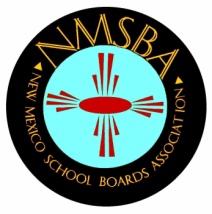 Application for Associate MembershipMembership is effective July 1, 2017 – June 30, 2018SCHOOL NAME:											ADDRESS:												State			ZipPHONE #:												EMAIL: 												CONTACT PERSON:									                    Please enclose a business cardASSOCIATE MEMBERSHIP: Includes Charter Schools, Non-Public Schools and other Educational Agencies.Benefits from Associate Membership benefits are limited to the following:Non-voting associate membership statusOpportunities to earn credits towards state mandated training requirements at any of three NMSBA Conferences (Board Institute, School Law, Annual Convention)Tracking and reporting of training credits to associate member and NM Public Education Department.Member rates at conferencesPAYMENT INFORMATION:Associate Membership is $1,350.00.PLEASE ENCLOSE YOUR CHECK FOR THE TOTAL AMOUNT DUE MADE PAYABLE TO:NEW MEXICO SCHOOL BOARDS ASSOCIATION300 Galisteo St., Suite 204Santa Fe, NM  87501Special Note: NMSBA retains the right to cancel any membership for non-payment of invoices and will not report training credits to the NM Public Education Department for any conference which remains unpaid.